SOMMAIREI. DOMAINE DE COMPETENCE DE LA DIRECTION REGIONALE DE SAN PEDRO, DE LA   NAWA, DU GBÔKLÈ, DU GÔH ET DU LÔH-DJIBOUAII. MISSIONS DE LA DIRECTION REGIONALE DE SAN PEDRO, DE LA NAWA,     DU GBÔKLÈ, DU GÔH ET DU LÔH-DJIBOUAIII. MOYENS HUMAINS ET MATERIELS Moyens humainsMoyens matérielsIV. GESTION DES OPERATIONS EN REGION      Passation des marchésPanification des opérationsProcédures concurrentiellesProcédures non concurrentiellesProcédures simplifiéesTableaux récapitulatifs des résultats de passation de marchés      Approbation des marchésTableaux récapitulatifs des marchés approuvésV. SUIVI de l’exécution des marchésAvenantsRésiliationsVI. SENSIBILISATION, FORMATION, ASSISTANCE ET CONSEILVII. difficultes rencontreesVIII. perspectives et propositionsLe présent rapport vise à rendre compte des activités de la Direction Régionale des Marchés Publics de San Pedro, de la Nawa, du Gbôklè, du Gôh et du Lôh-Djiboua (DRMP – S.PNGGL.D) au cours de l’exercice 2021.DOMAINE DE COMPETENCE DE LA DIRECTION REGIONALE DE SAN PEDRO, DE LA NAWA, DU GBÔKLÈ, DU GÔH ET DU LÔH-DJIBOUAConformément à l’arrêté N°0355/MBPE du 28 juin 2021, portant nomination des Directeurs Régionaux des Marchés Publics, la Direction Régionale des Marchés Publics de San Pedro, de la Nawa, du Gbôklè, du Gôh et du Lôh-Djiboua (DRMP – S.PNGGL.D), créée en 2002 et basée à San Pedro, couvre la zone ci-après:Soit au total :Deux (02) Districts Autonomes ;Cinq (05) Régions ;Treize (13) Départements.En termes de collectivités décentralisées, l’on note :Deux (02) Districts Autonomes ;Cinq (05) Conseils Régionaux ;Vingt et une (21)  communes de plein exercice.Outre les Collectivités ci-dessus, la DRMP – S.PNGGL.D encadre et appuie :Les services administratifs déconcentrés relevant du ressort territorial ci-dessus ;Une Société d’Etat (SODE), en l’occurrence le Port Autonome de San Pedro (PASP) ;Un Etablissement Public National (EPN), notamment l’Université de San Pedro.MISSIONS DE LA DIRECTION REGIONALE DE SAN PEDRO, DE LA NAWA, DU GBÔKLÈ, DU GÔH ET DU LÔH-DJIBOUAA l’instar des autres Directions Régionales, la DRMP – S.PNGGL.D a pour missions essentielles :Le conseil, l’assistance juridique et technique aux Autorités contractantes  assujetties au Code des marchés publics et aux maîtres d’ouvrage localisés dans sa sphère de compétence ; notamment pour la planification de la commande publique et l’appui à la budgétisation des commandes ;Le suivi de l’obligation de passation de marchés ;L’examen et l’authentification des dossiers d’appels d’offres ;L’examen des dossiers d’approbation des marchés, dans les cas prévus par la réglementation ;La centralisation en vue de la publication de tous les avis d’appels à la concurrence au Bulletin Officiel des Marchés Publics Le contrôle a priori et le contrôle a posteriori de la régularité des procédures de passation des marchés publics et de manière générale le contrôle de l’application de la réglementation sur les marchés publics ;La validation des propositions d’attribution de marchés ainsi que l’autorisation des procédures dérogatoires ;Le suivi et l’évaluation de l’exécution des marchés publics ;La centralisation et la diffusion de la réglementation ainsi que de toute autre information sur les marchés publics ;La réforme de la réglementation et des procédures relatives aux marchés publics ;La formation et la sensibilisation des acteurs des marchés publics ;La production de statistiques.  MOYENS HUMAINS, MATERIELS ET BUDGETAIRESIII.1 Moyens HumainsIII.1.1 Situation du personnel fonctionnaire III.1.2 Situation du personnel d’appuiIII.1.3 Situation des besoins Pour un fonctionnement optimal, au regard de l’étendue de la zone d’intervention de la DRMP,  il convient de recruter :- Un Chargé d’étude de formation Génie Civil ;- Un Chargé d’étude de formation Juriste ;III.2 Moyens Matériels III.2.1 Situation du Parc autoIII.2.2 Situation du Patrimoine immobilierNB : La DRMP ne dispose pas de salle de réunions. L’unique local dédié à cet effet sert de bureau aux agents SIGOBEIII.2.3 Situation du mobilier de bureau, du matériel informatique et diversBureau du Directeur RégionalSecrétariat du Directeur RégionalBureau Chargé d’Etudes 1Bureau Chargé d’Etudes 2Bureau Chargé d’Etudes 3Bureau d’Agents d’appuiIII.2.3 Situation des besoinsPour un fonctionnement optimal du service, les besoins ci-après méritent d’être satisfaits. Il s’agit, notamment :d’un photocopieur à grand tirage ;de mobilier de bureau, pour  le Secrétariat et les Chargés d’études ;de quatre (4) split de 2 Cv ;Huit (08) onduleurs ;Huit (08) imprimantes ;Huit postes de travail.Enfin, les besoins en termes de l’amélioration du cadre de travail sont les suivants :L’aménagement et l’équipement d’une salle de réunion ;La réhabilitation des locaux (étanchéité, révision des circuits électrique, plomberie etc.) ;IV GESTION DES OPERATIONS EN REGIONPASSATION DES MARCHES Planning de passation des opérations Détermination, validation et planification des lignes à marchéAprès la mise à disposition des programmes triennaux et budgets à la DRMP-BSGD par les collectivités et les autres structures, des séances de travail ont été tenues en vue de la détermination, de la validation et de la planification des lignes à marché.En 2021, toutes les collectivités ayant déposé leurs documents budgétaires ont pris part à ces séances de travail. Il en est de même pour les administrations déconcentrées, notamment les Maisons d’Arrêt et de Correction (MAC), les services bénéficiaires de crédits de gardiennage des locaux exécutés en Procédures Simplifiées, etc.Pour toutes ces structures, les lignes à marchés ont été déterminées, planifiées et validées par la Direction Régionale en liaison avec les Gestionnaires de crédits.A l’issue de ces réunions, cent trente-huit (138) lignes soumises à la procédure d’appel d’offres ont été validées et planifiées. Le tableau ci-après fait état du volume des lignes planifiées en nombre et en valeur par structure au cours de l’année 2021.Tableau n° 2 : Nombre et montants des lignes soumises à la procédure d’appel d’offres Notification des lignes à marchéAu terme des séances de validation et de planification desdites lignes, des courriers de notification ont été adressés aux autorités compétentes pour l’exécution des dépenses y afférentes avec ampliations au Directeur Général des Marchés Publics, aux Trésoriers ou Payeurs des localités concernées.  Mise à disposition des Dossiers Types d’Appels d’Offres (DTAO) Les Dossiers Types d’Appels d’Offres (DTAO) ont été mis à la disposition des autorités contractantes au terme des séances de validation et de planification.Passation des marchésLes cent trente-huit (138) lignes ont généré cent vingt-cinq (125) appels d’offres dont :Cent-dix (110) appels d’offres ouverts ;Quinze (15) appels d’offres restreints.Par ailleurs, l’on note :Deux (02) requêtes d’autorisation de passer des marchés de gré à gré refusées ;Deux (02) marchés passés par entente directe ;Une convention relative à l’élaboration d’un Plan Stratégique de Développement Local.Procédures concurrentielles – Appels d’offres ouvertsCent- dix (110) opérations ont fait l’objet d’appels d’offres ouverts dont :Quatre-vingt-dix-huit (98) appels d’offres de travaux ;Dix (10) consultations de fournitures.Deux (02) appels d’offres respectivement de travaux et de fourniture déclarés infructueux ;NB : Un appel d’offres ouvert suspendu et en cours d’annulation non compris.Vingt-neuf (29) opérations en cours d’attribution (24 opérations de travaux et 05 de fournitures).Au total, l’on note :Soixante-quatorze (74) appels d’offres de travaux ;Cinq (05) consultations de fournitures.En valeurs, l’on note :Estimations administratives globales : 3 390 989 075 francs CFAMontant total des attributions :              2 841 105 014 francs CFAGain :                                                            549 793 061 francs CFA  Ces opérations se déclinent en types de marchés ci-dessous :Marchés de travaux Soixante-quatorze (74) ayant généré quatre-vingt-douze (92) marchés.Estimations administratives globales : 3 197 678 245 Francs CFAMontant total des attributions :              2 670 577 634 Francs CFAGain :                                                            527 100 611 Francs CFA  Toutes ces opérations ont été passées par le Port Autonome de San Pedro (SODE) et les Collectivités décentralisées.Répartition des opérations par autorités contractantes :Marchés de fournitures Cinq (05) appels d’offres ouverts de fournitures lancés ont généré huit (08) marchés :Estimations administratives globales : 193 310 830 Francs CFAMontant total des attributions :              170 527 380 Francs CFAGains :                                                         22 783 450 Francs CFA  Répartition des opérations par autorités contractantes :Ce sont au total soixante-dix-neuf (79) appels d’offres ouverts ayant généré cent (100) marchés :Estimations administratives globales : 3 390 989 075 francs CFAMontant total des attributions :              2 841 105 014 francs CFAGain :                                                            549 884 061 francs CFA  OPERATIONS EN COURS D’ATTRIBUTIONComme indiqué ci-dessus, vingt-neuf (29) opérations devant  générer soixante-douze (72) marchés (64 marchés de travaux et 08 de fournitures) passées par appels d’offres ouverts sont en cours d’attribution :Estimations administratives globales : 3 916 681 000 Francs CFA ;Estimations Travaux                            : 3 774 141 000 francs CFA ;Estimations Fournitures                     : 142 540 000 francs CFA.Procédures dérogatoiresAppels d’offres restreintsMarchés de fournitures Quinze (15) appels d’offres restreints de fourniture de carburant lancés par les Collectivités ayant généré huit (23) marchés.Estimations administratives globales : 1 874 833 000 Francs CFAMontant total des attributions :              1 874 833 000 Francs CFALes gains générés ont été reconvertis, ce qui a occasionné un accroissement des quantités de carburant.Marché de gré à gréDeux (02) marchés de travaux passés par entente directe :Un (01) marché relatif aux travaux de réhabilitation du Groupe Scolaire Saint-Exupéry de Oumé (Autorisation n° 9117/2021/MBPE/DGMP/DPO/8843/61 du 17 décembre 2021) d’un montant de seize millions neuf cent cinquante-quatre mille quatre cent trente et un (16 954 431) F CFA ; Un (01) marché relatif aux travaux de réhabilitation d’un bâtiment de trois (03) classes + bureau à l’EPP Hôpital 3 de Soubré (Autorisation n° 0307/2022/MBPE/DGMP/DR-S.PNGGL.L/anz/0117/183/E du 18 janvier 2022) d’un montant de quatorze millions neuf cent quatre-vingt-dix-neuf mille neuf cent vingt-quatre (14 999 924) F CFA. AvenantsQuatorze (14) avenants sans incidence financière relatifs des prestations intellectuelles et à des travaux (13) ont été accordés et approuvés pour le compte du Port Autonome de San Pedro et les Collectivités décentralisées.ConventionUne convention relative à l’élaboration d’un Plan Stratégique de Développement Local entre la Mairie de Soubré et le Bureau National d’Etudes Techniques et de Développement (BNETD) pour un montant de trente millions (30 000 000) de FCFA autorisée par lettre                                                                                    n° 0190/2022/MBPE/DGMP/DRRP/0118/257 du 12 janvier 2022.Procédures concurrentielles simplifiéesProcédure Simplifiée à Compétition Limitée (PSL)Six (06) opérations passées par les Maisons d’Arrêt et de Correction, les Directions Régionales des Impôts de San Pedro et de Gagnoa ainsi que le Tribunal de Première Instance de San Pedro. Elles ont généré vingt-et-un (21) marchésEstimations administratives globales : 258 197 446 francs CFAMontant total des attributions :              257 076 446 francs CFAGain :                                                            1 121 000 francs CFA  Procédure Simplifiée à Compétition Ouverte (PSO)Une (01) opération lancée par la Maison d’Arrêt et de Correction de Sassandra a généré six (06) marchés. Montants attribués : 81 287 015 FCFA Tableaux récapitulatifs des résultats de l’exercice 2021L’on enregistre cent cinquante et une (151) opérations au total :- Un (01) appel d’offres ouvert en cours d’annulation ;- Deux (02) appels d’offres ont été déclarés infructueuses ;- Trente (30) en cours d’attribution.Cent dix-huit (118) opérations ont généré cent soixante-six (167) marchés :Estimations administratives globales : 5 667 260 091   Francs CFAMontant total des attributions :            5 116 255 830 Francs CFAGains :                                                         551 005 061 Francs CFA  Répartition par modes de passationRépartition par types de marchésRépartition par autorités contractantesRépartition par RégionsRépartition des marchés de travauxTravaux par RégionFournitures par RégionPrestations par RégionAPPROBATION DES MARCHESAu terme de l’exercice 2021, cent soixante-trois (163) marchés tous types confondus ont été approuvés :Estimations administratives globales : 5 605 306 536 francs CFAMontant total des attributions :              5 054 301 475 francs CFAGains :                                                          551 005 061 Francs CFA  Répartition par modes de passationRépartition par types de marchésRépartition par autorités contractantesRépartition par RégionsRépartition des marchés approuvé de travauxTravaux par RégionFournitures approuvées par RégionPrestations approuvé par RégionV- SUIVI de l’exécution des marchésAvenantsQuatorze (14) demandes d’avenant sans incidence financière ont été accordées dont treize (13)  contrats approuvés.RésiliationsAu cours de l’exercice 2021, un seul marché a été résilié avec faute du titulaire. Il s’agit de :Du marché n° 2016-0-2-0748/04-15 relatif aux travaux de construction d’un foyer polyvalent au quartier Netro de Méagui passé avec l’entreprise SOCIETE SOLEIL D’AFRIQUE, pour un montant de cent quatre millions cinq cent mille (104 500 000) francs CFA Toutes Taxes Comprises VI. SENSIBILISATION, FORMATION, ASSISTANCE ET CONSEILA l’initiative de la Chambre de Commerce et d’Industrie, le Directeur Régional des Marchés Publics a animé une session de formation dans les locaux de la Délégation Régionale de ladite structure à Gagnoa.Les thèmes abordés sont les suivants :Procédures de passation des marchés publics ;Avantages et facilités accordés par l’Etat aux PME ;Montage des dossiers d’appels d’offres ;Types de recours et entités de régulation des marchés publics.VII. DIFFICULTES RENCONTREESLes difficultés rencontrées se situent à plusieurs niveaux : au plan organisationnel, matériel et humain.La DR-SPNGGL-D a d’énormes problèmes de connexion à internet et au SIGMAP, ce qui ralentit considérablement le traitement des dossiers, notamment dans la phase de numérotation des projets de marchés. Par ailleurs, il convient de signaler les interruptions récurrentes de la fourniture de l’électricité. Il convient dès lors de doter les services d’un groupe électrogène.Le retard accusé par les collectivités dans la mise à disposition des documents budgétaires, notamment les programmes triennaux et budgets empiète sur les opérations préalables à la passation des marchés.Le personnel est à étoffer pour un bon rendement, car la DR-SPNGGL-D s’étire sur deux (2) Districts, cinq (5) Conseils Régionaux, vingt-deux (22) communes.Les difficultés sont aussi liées à l’insuffisance et à la vétusté du matériel de travail (accroître le nombre d’imprimantes et de scanner).VIII. PERSPECTIVES ET PROPOSITIONSLes actions à réaliser en 2021 sont les suivantes :Organiser au niveau de chaque collectivité une rencontre bilan qui permettra de recueillir les besoins en formation ;Organiser à l’intention des acteurs locaux des marchés publics de chaque région, un séminaire de sensibilisation aux nouvelles procédures des marchés ;Organiser des séminaires de formation avec des modules spécifiques pour chaque acteur dans les procédures de marchés publics afin d’approfondir les acquis ;Renforcer la DR-SPNGGL-D en matériels informatiques pour accroitre l’efficacité et avoir un bon rendement au travail ;Formaliser la création de services au sein des différentes directions régionales pour assurer la promotion des cadres.CONCLUSIONMalgré les difficultés relevées, les activités de la DRMP-BSGD se déroulent conformément aux missions qui sont les siennes par la volonté commune de réussir d’une équipe dynamique et soudée.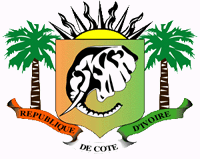       MINISTERE DU BUDGET                                                             REPUBLIQUE DE COTE D’IVOIREET DU PORTEFEUILLE DE L’ETAT                                                                               UNION – DISCIPLINE – TRAVAIL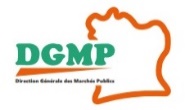  DIRECTION GENERALEDES MARCHES PUBLICS        ----------------------     DIRECTION REGIONALE DE SAN PEDRO, DE LA NAWA,     DU GBÔKLÈ, DU GÔH ET           DU LÔH-DJIBOUA       ----------------------FEVRIER 2022DISTRICTSREGIONSDEPARTEMENTSCOMMUNES OPERATIONNELLESBAS SASSANDRASAN PEDROSan PedroSan PédroBAS SASSANDRASAN PEDROSan PedroGrand BérébyBAS SASSANDRASAN PEDROTabouTabouBAS SASSANDRASAN PEDROTabouGraboBAS SASSANDRANAWASoubréGrand ZattryBAS SASSANDRANAWASoubréMayoBAS SASSANDRANAWAGueyoGueyoBAS SASSANDRANAWAMéaguiMéaguiBAS SASSANDRANAWABuyoBuyoBAS SASSANDRAGBÔKLÈSassandraSassandraBAS SASSANDRAGBÔKLÈFrescoFrescoGÔH-DJIBOUAGÔHGagnoaGagnoaGÔH-DJIBOUAGÔHGagnoaGuibérouaGÔH-DJIBOUAGÔHGagnoaOuragahioGÔH-DJIBOUAGÔHOuméOuméGÔH-DJIBOUAGÔHOuméDiégonéflaGÔH-DJIBOUALÔH-DJIBOUADivoDivoGÔH-DJIBOUALÔH-DJIBOUADivoHiréGÔH-DJIBOUALÔH-DJIBOUAGuitryGuittryGÔH-DJIBOUALÔH-DJIBOUALakotaLakotaGÔH-DJIBOUALÔH-DJIBOUALakotaZikissoN° ordNom & prénomsFonctionMatriculeEmploiGradeDate de prise de service dans la Direction01BAH Glarou JeanDirecteur Régional166 599 ZIngénieur des T.P.A429/08/202102ASSANDE AugustinChargé d’Etudes451 285 UAdministrateur des Services FinanciersA406/02/201803KACOU Ogo AlexandreChargé d’Etudes239 813 YIngénieur des Techniques des TPA303/12/201304N’GORAN J. MédardChargé d’Etudes350 009 ZAttaché des FinanciersA307/03/201205ANGBE Boihy Emilienne J.Assistante de Direction 323 490 VAttaché de DirectionA327/09/200906YAO Gnankon Antoine Agent d’Appui307 076 DSecrétaire des FinancesB305/10/202007SANOGO MamadouAgent d’Appui461 903 SSecrétaire des FinancesB324/08/201808KOUADIO Koffi EdmondChauffeur359 642 UAgent Spécialisé des TP D106/10/2021N° ordNom & prénomsFonction01DADIE Eliamon AlexandreAgent de Transmission0DJAHI Chahou JocelyneTechnicienne de surfaceN°ImmatriculationMarque & typeGenre EnergiePuissance fiscaleDate de mise en circulationNuméro de ChâssisEtat actuel1D 29 808TOYOTA FORTUNERAutoGasoil12 CV29/12/2013AHTYK59GX00009995Moyen2D 29 1127MITSUBISHI L200AutoGasoil10 CV16/06/2020MMBJJL10LH035264Bon3D 69 233SANILIMotoEssence125 CC16/01/2017LT8TSPJD4ET052127BonDésignationEtat d’occupation Etat actuelObservationsBATIMENT ADMINISTRATIF A USAGE DE BUREAUX (au RDC et 1er étage de la mini Cité Financière de San Pedro)Un bureau DR + une salle d’eauBon dans l’ensembleRASBATIMENT ADMINISTRATIF A USAGE DE BUREAUX (au RDC et 1er étage de la mini Cité Financière de San Pedro)Un secrétariat DRBon dans l’ensembleRASBATIMENT ADMINISTRATIF A USAGE DE BUREAUX (au RDC et 1er étage de la mini Cité Financière de San Pedro)Trois bureaux Chargés d’EtudesBon dans l’ensembleRASBATIMENT ADMINISTRATIF A USAGE DE BUREAUX (au RDC et 1er étage de la mini Cité Financière de San Pedro)Un bureau d’Agents d’AppuiBon dans l’ensembleRez-de-chausséeN°DésignationMarqueQuantitétotaleQuantitéFonctionnelQuantitéNon fonctionnelObservationsMobiliers de bureauMobiliers de bureauMobiliers de bureauMobiliers de bureauMobiliers de bureauMobiliers de bureauMobiliers de bureau01Bureau du Directeur + retour-01010RAS02Fauteuil Directeur-01010RAS03Fauteuil visiteur-03030RAS04Table basse centrale-01010RAS05Salon complet-01010RASMatériels informatiquesMatériels informatiquesMatériels informatiquesMatériels informatiquesMatériels informatiquesMatériels informatiquesMatériels informatiques07Ecran d’ordinateurHP01010RAS08Unité centraleHP010101RAS09Ordinateur portable HP01010Projet PAGDS10Casque de communicationHP01010Projet PGDS11ImprimanteHP laserJet Pro 400010001RAS12Imprimante-Scanner-PhotocopieurHP laserJet 527501010Projet PGDSMatériels diversMatériels diversMatériels diversMatériels diversMatériels diversMatériels diversMatériels divers13TéléphoneFanvil01010RAS14Vidéo ProjecteurACER 01010RAS15OnduleurOrite & Eaton020101RAS16SplitNASCO 2 CV01010RASN°DésignationMarqueQuantité totaleQuantité FonctionnelsQuantité Non fonctionnelsObservationsMobiliers de bureauMobiliers de bureauMobiliers de bureauMobiliers de bureauMobiliers de bureauMobiliers de bureauMobiliers de bureau01Fauteuil Secrétaire-01010Moyen02Bureau + retour-01010RAS03Fauteuil agent-01010RAS04Chaise visiteur-02020RAS05Banc visiteur de 3 places-01010RASMatériels informatiquesMatériels informatiquesMatériels informatiquesMatériels informatiquesMatériels informatiquesMatériels informatiquesMatériels informatiques01Ecran d’ordinateurDELL01010RAS05Unité centraleHP010103RAS06ScannerHP ScanJet 559001010RAS07ImprimanteHP laserJet Pro 40001010RASMatériels diversMatériels diversMatériels diversMatériels diversMatériels diversMatériels diversMatériels divers08Combiné TéléphoneFanvil06060RAS09OnduleurEaton02002RAS10Split BEKO 1.5 CV01010RASN°DésignationMarqueQuantitétotaleQuantitéFonctionnelsQuantitéNon fonctionnelsObservationsMobiliers de bureauMobiliers de bureauMobiliers de bureauMobiliers de bureauMobiliers de bureauMobiliers de bureauMobiliers de bureau01Bureau Agent-02020RAS02Fauteuil agent-01010RAS03Chaise visiteur-02020Matériels informatiquesMatériels informatiquesMatériels informatiquesMatériels informatiquesMatériels informatiquesMatériels informatiquesMatériels informatiques04Ecran d’ordinateurHP01010RAS05Unité centraleHP01010RAS06Imprimante HP01010RASMatériels diversMatériels diversMatériels diversMatériels diversMatériels diversMatériels diversMatériels divers07Combiné Téléphone Fanvil01010RAS08OnduleurOrite & Eaton01010RAS09Split GENERAL 1.5 CV01010RASN°DésignationMarqueQuantité totaleQuantité FonctionnelsQuantité Non fonctionnelsObservationsMobiliers de bureauMobiliers de bureauMobiliers de bureauMobiliers de bureauMobiliers de bureauMobiliers de bureauMobiliers de bureau01Bureau Agent-02020RAS02Fauteuil agent-01010RAS03Chaise visiteur-07070Matériels informatiquesMatériels informatiquesMatériels informatiquesMatériels informatiquesMatériels informatiquesMatériels informatiquesMatériels informatiques04Ecran d’ordinateurHP04040RAS05Unité centraleHP040301RAS06Pc portableHP020101Dont 1 don de la Banque Mondiale pour télétravail07Imprimante HP040301RASMatériels diversMatériels diversMatériels diversMatériels diversMatériels diversMatériels diversMatériels divers08Combiné TéléphoneFanvil02020RAS09Equipement internetMOOV01010Don de la Banque Mondiale pour télétravail10Casque de communicationHP01010Don de la Banque Mondiale pour télétravail11Machine à reliure-01010RAS12OnduleurEaton02020RAS13Split NASCO 1.5 CV01010RASN°DésignationMarqueQuantité totaleQuantité FonctionnelsQuantité Non fonctionnelsObservationsMobiliers de bureauMobiliers de bureauMobiliers de bureauMobiliers de bureauMobiliers de bureauMobiliers de bureauMobiliers de bureau01Bureau Agent-02020RAS02Fauteuil agent-01010MOYEN03Chaise visiteur-04040RASMatériels informatiquesMatériels informatiquesMatériels informatiquesMatériels informatiquesMatériels informatiquesMatériels informatiquesMatériels informatiques04Ecran d’ordinateurHP09090RAS05Unité centraleHP100703RASN°DésignationMarqueQuantité totaleQuantité FonctionnelsQuantité Non fonctionnelsObservations	Mobilier de bureau		Mobilier de bureau		Mobilier de bureau		Mobilier de bureau		Mobilier de bureau		Mobilier de bureau		Mobilier de bureau	01Bureau Agent-02020RAS02Fauteuil agent-02020RAS03Chaise visiteur-03030RASMatériels informatiques Matériels informatiques Matériels informatiques Matériels informatiques Matériels informatiques Matériels informatiques Matériels informatiques 06Imprimante HP040301RASAutres Autres Autres Autres Autres Autres Autres 07Combiné TéléphoneFanvil02020RAS08PhotocopieuseCanon 01001RAS09Ecran de projection -01010RAS10Tableau padex-01010RAS11Onduleur Eaton 02020RAS12Split NASCO 1.5 CV01010RASStructuresTaux de mise à disposition des programmes triennaux et budgetsConseils Régionaux100%Communes95.46%Administrations déconcentrées100%SODE100%Type de structureNombreNombre de lignes Montant total (F CFA)Collectivités271329 139 952 625SODE0161 457 000 000TOTAL2813810 596 952 625Administration déconcentréeCollectivitésSODETotalNombre d'opérations730174Nombre de marchés attribués910192Estimations marchés attribués3 097 742 38799 935 8583 197 678 245Montants marchés attribués2 581 863 54788 714 0872 670 577 634Gains réalisés515 878 84011 221 771527 100 611Administration Déconcentrée (%)Collectivités (%)SODE (%)Total (%)Nombre d'opérations-99%1%100%Nombre de marchés attribués-99%1%100%Estimations marchés attribués-96.87%3.13%100%Montants marchés attribués-96.68%3.32%100%Gains réalisés-97.87%2.13%100%CollectivitésSODETotalNombre d'opérations05-05Nombre de marches attribues08-08Estimations marches attribues193 310 830-193 310 830Montants marches attribues170 527 380-170 527 380Gains réalisés22 783 450-22 783 450Collectivités (%)SODE (%)TotalNombre d'opérations100-100Nombre de marchés attribués100-100Estimations marchés attribués100-100Montants marchés attribués100-100Gains réalisés100-100AOOAORGRE A GRECONVENTIONPSLPSOAVENANTTOTALNombre d'opérations7915216114                        118   Nombre de marchés attribués100232121614                        167   Estimations marchés attribués  3 390 989 075     1 874 833 000   31 954 35530 000 000     258 197 446          81 287 015   05 667 260 891   Montants marchés attribués  2 841 105 014  1 874 833 000   31 954 35530 000 000     257 076 446          81 287 015   0       5 116 255 830   Gains réalisés549 884 0610001 121 00000551 005 061   AOO (%)AOR (%)GRE A GRE (%)CONVENTION (%)PSL (%)PSOAVENANT (%)TOTAL (%)Nombre d'opérations66.95%12.71%1.69%0.85%5.08%0.85%11.86%100%Nombre de marchés attribués59.88%13.77%1.20%0.60%12.57%3.59%8.38%100%Estimations marchés attribués59.83%33.08%0.56%0.53%4.55%1.43%0%100%Montants marchés attribués55.53%36.64%0.62%0.59%5.02%1.59%0%100%Gains réalisés99.80%0%0%0%0.2%0%0%100%TRAVAUXFOURNITURESPRESTATIONS TOTALNombre d'opérations89245118Nombre de marchés attribués107555167Estimations marchés attribués3 229 632 600   2 287 760 251             149 867 240   5 667 260 891   Montants marchés attribués2 702 531 9892 264 977 601             148 746 240          5 116 255 830   Gains réalisés          527 100 611           22 783 450                 1 121 000   551 005 061   TRAVAUX (%)FOURNITURES (%)PRESTATIONS (%)TOTAL (%)Nombre d'opérations75,42%22,88%1,69%100%Nombre de marchés attribués64,07%34,73%1,20%100%Estimations marchés attribués56,99%40,37%2,64%100%Montants marches attribués52,82%44,27%2,91%100%Gains réalisés95,66%4,13%0,20%100%ADMINISTRATION DECONCENTREECOLLECTIVITES DECENTRALISEESSODETOTALNombre d'opérations71092118Nombre de marchés attribués271382167Estimations marchés attribués339 484 4645 227 840 56999 935 8585 667 260 891   Montants marchés attribués338 363 4644 689 178 27988 714 087       5 116 255 830   Gains réalisés1 121 000538 662 29011 221 771551 005 061   ADMINISTRATION DECONCENTREE (%)COLLECTIVITES DECENTRALISEES (%)PROJETS (%)TOTAL (%)Nombre d'opérations5.93%92.37%1.70%100%Nombre de marchés attribués16,17%82,63%1,20%100%Estimations marchés attribués5.99%92.25%1,76%100%Montants marchés attribués6,61%91.65%1,74%100%Gains réalisés0.20%97,75%2,05%100%San PedroNawaGbôklèGôhLôh-DjibouaTotalNombre d'opérations2524134610118Nombre de marchés approuvés3331325417167Estimations marchés approuvés1 724 431 8581 011 088 147841 521 1021 650 725 801439 493 9835 667 260 891   Montants marchés approuvés1 666 197 674941 135 039753 960 8121 345 526 946409 435 359       5 116 255 830   Gains réalisés58 234 18469 953 10887 560 290305 198 85530 058 624551 005 061   San Pedro (%)Nawa (%)Gbôklè (%)Gôh (%)Lôh-Djiboua (%)Total (%)Nombre d'opérations21.1920.3411.0238.988.47100,00Nombre de marchés approuvés19.7618.5619.1632.3310.19100,00Estimations marchés approuvés30.4317.8414.8529.137.75100,00Montants marchés approuvés32.5718.3914.7426.308100,00Gains réalisés10.5712.6915.8953.397.46100,00TRAVAUXSan PedroNawaGbôklèGôhLôh-DjibouaTotalNombre d'opérations1617742789Nombre de marchés approuvés231715457107Estimations marchés approuvés751 056 858477 418 924515 885 0871 256 484 731196 832 6453 197 678 245Montants marchés approuvés693 943 674407 530 968451 043 095951 285 876166 774 0212 670 577 634Gains réalisés57 113 18469 887 95664 841 992305 198 85530 058 624527 100 611San Pedro (%)Nawa (%)Gbôklè (%)Gôh (%)Lôh-Djiboua (%)Total (%)Nombre d'opérations16.8519.107.8647.208.99100,00Nombre de marchés approuvés21.4915.8914.0242.066.54100,00Estimations marchés approuvés23..5014.9316.1339.296.15100,00Montants marchés approuvés25.9815.2616.9035.626.24100,00Gains réalisés10.8313.2612.3057.915.70100,00FOURNITURESSan PedroNawaGbôklèGôhLôh-DjibouaTotalNombre d'opérations6663324Nombre de marchés approuvés813148750Estimations marchés approuvés893 000 000503 669 223325 636 015354 748 830210 706 9832 287 760 251   Montants marchés approuvés893 000 000503 604 071302 917 717354 748 830210 706 9832 264 977 601   Gains réalisés065 15222 718 29800        22 783 450   San Pedro (%)Nawa (%)Gbôklè (%)Gôh (%)Lôh-Djiboua (%)Total (%)Nombre d'opérations25252512.512.5100,00Nombre de marchés approuvés1626281614100,00Estimations marchés approuvés39.0322.0114.2315.519.22100,00Montants marchés approuvés39.4322.2413.3715.669.30100,00Gains réalisés00.2899.7200100,00PRESTATIONSan PedroNawaGbôklèGôhLôh-DjibouaTotalNombre d'opérations310105Nombre de marchés approuvés310105Estimations marchés approuvés80 375 00030 000 000039 492 2400          149 867 240   Montants marchés approuvés79 254 00030 000 000039 492 2400          148 746 240   Gains réalisés1 121 0000000              1 121 000   San Pedro (%)Nawa (%)Gbôklè (%)Gôh (%)Lôh-Djiboua (%)Total (%)Nombre d'opérations60200200100,00Nombre de marchés approuvés60200200100,00Estimations marchés approuvés53.6320.02026.350100,00Montants marchés approuvés53.2820.17026.550100,00Gains réalisés1000000100,00AOOAORGRE A GRECONVENTIONPSLPSOAVENANTTOTALNombre d'opérations7915006113                        114   Nombre de marchés attribués100230021613                        163   Estimations marchés attribués  3 390 989 075     1 874 833 000   00     258 197 446          81 287 015   05 605 306 536   Montants marchés attribués  2 841 105 014  1 874 833 000   00     257 076 446          81 287 015   05 054 301 475   Gains réalisés549 884 0610001 121 00000551 005 061   AOO (%)AOR (%)GRE A GRE (%)AMI (%)PSL (%)PSOAVENANT (%)TOTAL (%)Nombre d'opérations69.30%13.16%0%0%5.26%0.88%11.40%100%Nombre de marchés attribués61.35%14.11%0%0%12.88%3.68%7.98%100%Estimations marchés attribués60.50%33.45%0%0%4.61%1.44%0%100%Montants marchés attribués56.21%37.09%0%0%5.09%1.61%0%100%Gains réalisés99.80%0%0%0%0.2%0%0%100%TRAVAUXFOURNITURESPRESTATIONS TOTALNombre d'opérations87243114Nombre de marchés attribués105553163Estimations marchés attribués3 197 678 245   2 287 760 251             119 867 240   5 605 306 536   Montants marchés attribués2 670 577 6342 264 977 601             118 746 240          5 054 301 475   Gains réalisés          527 100 611           22 783 450                 1 121 000   551 005 061   TRAVAUX (%)FOURNITURES (%)PRESTATIONS (%)TOTAL (%)Nombre d'opérations76.31%21.05%2.64%100%Nombre de marchés attribués64,42%33.74%1,84%100%Estimations marchés attribués57.05%40,81%2,14%100%Montants marches attribués52,84%44,81%2,35%100%Gains réalisés95,66%4,13%0,20%100%ADMINISTRATION DECONCENTREECOLLECTIVITES DECENTRALISEESSODETOTALNombre d'opérations71061114Nombre de marchés attribués271351163Estimations marchés attribués339 484 4645 165 886 21499 935 8585 605 306 536   Montants marchés attribués338 363 4644 627 223 92488 714 087       5 054 301 475   Gains réalisés1 121 000538 662 29011 221 771551 005 061   ADMINISTRATION DECONCENTREE (%)COLLECTIVITES DECENTRALISEES (%)PROJETS (%)TOTAL (%)Nombre d'opérations6.14%92.98%0.88%100%Nombre de marchés attribués16.56%82,82%0.62%100%Estimations marchés attribués6.06%92.16%1,78%100%Montants marchés attribués6,69%91.55%1,76%100%Gains réalisés0.20%97,75%2,05%100%San PedroNawaGbôklèGôhLôh-DjibouaTotalNombre d'opérations2422134510114Nombre de marchés approuvés3329295517163Estimations marchés approuvés1 724 431 858921 088 299841 521 1021 616 816 939439 493 9835 605 306 536   Montants marchés approuvés1 666 197 674851 135 191753 960 8121 311 618 084409 435 359       5 054 301 475   Gains réalisés58 234 18469 953 10887 560 290305 198 85530 058 624551 005 061   San Pedro (%)Nawa (%)Gbôklè (%)Gôh (%)Lôh-Djiboua (%)Total (%)Nombre d'opérations21.0519.3011.4039.478.78100,00Nombre de marchés approuvés20.2417.7917.7933.7410.44100,00Estimations marchés approuvés30.7616.4315.0128.848.96100,00Montants marchés approuvés32.9616.8414.9225.959.33100,00Gains réalisés10.5712.6915.8953.397.46100,00TRAVAUXSan PedroNawaGbôklèGôhLôh-DjibouaTotalNombre d'opérations1616741787Nombre de marchés approuvés231615447105Estimations marchés approuvés751 056 858462 419 000515 885 0871 239 530 300196 832 6453 165 723 890Montants marchés approuvés693 943 674392 531 044451 043 095934 331 445166 774 0212 638 623 279Gains réalisés57 113 18469 887 95664 841 992305 198 85530 058 624527 100 611San Pedro (%)Nawa (%)Gbôklè (%)Gôh (%)Lôh-Djiboua (%)Total (%)Nombre d'opérations18.3918.398.04547.138.045100,00Nombre de marchés approuvés21.9015.2414.2841.906.68100,00Estimations marchés approuvés23..7214.6116.2939.156.23100,00Montants marchés approuvés26.3014.8817.1035.416.31100,00Gains réalisés10.8313.2612.3057.915.70100,00FOURNITURESSan PedroNawaGbôklèGôhLôh-DjibouaTotalNombre d'opérations6663324Nombre de marchés approuvés81314101055Estimations marchés approuvés893 000 000503 669 223325 636 015354 748 830210 706 9832 287 760 251   Montants marchés approuvés893 000 000503 604 071302 917 717354 748 830210 706 9832 264 977 601   Gains réalisés065 15222 718 29800        22 783 450   San Pedro (%)Nawa (%)Gbôklè (%)Gôh (%)Lôh-Djiboua (%)Total (%)Nombre d'opérations25252512.512.5100,00Nombre de marchés approuvés14.5523.6425.4518.1818.18100,00Estimations marchés approuvés39.0322.0114.2315.519.22100,00Montants marchés approuvés39.4322.2413.3715.669.30100,00Gains réalisés00.2899.7200100,00PRESTATIONSan PedroNawaGbôklèGôhLôh-DjibouaTotalNombre d'opérations200103Nombre de marchés approuvés200103Estimations marchés approuvés80 375 0000039 492 2400          119 867 240   Montants marchés approuvés79 254 0000039 492 2400          118 746 240   Gains réalisés1 121 0000000              1 121 000   San Pedro (%)Nawa (%)Gbôklè (%)Gôh (%)Lôh-Djiboua (%)Total (%)Nombre d'opérations66.670033.330100,00Nombre de marchés approuvés66.670033.330100,00Estimations marchés approuvés67.050032.950100,00Montants marchés approuvés66.740033.760100,00Gains réalisés1000000100,00